Уважаемая Вера Николаевна! От всего сердца поздравляем Вас с Праздником Великой Победы! Вы всегда были и будете для нас примером мужества, верности, любви к Родине…Ваша смелость, духовная сила, упорство и вера помогли пережить эту тяжёлую во всех смыслах войну. Многие из Вас отдали жизнь ради нас... Хотелось бы выразить огромную благодарность за Ваш подвиг, доблесть, мужество и героизм. Спасибо Вам, ветераны, за мирное небо над нами. Пусть раны не заболят снова, а дороги будут только мирными.	За чистое небо, за мир и покойВам, ветераны, поклон наш земной!Заслуг перед Родиной Ваших не счесть - За это Вам слава и честь!                                                      С уважением к  Вам,                                                       учащиеся 4 «В» класса   МБОУ СОШ № 34 г. Краснодара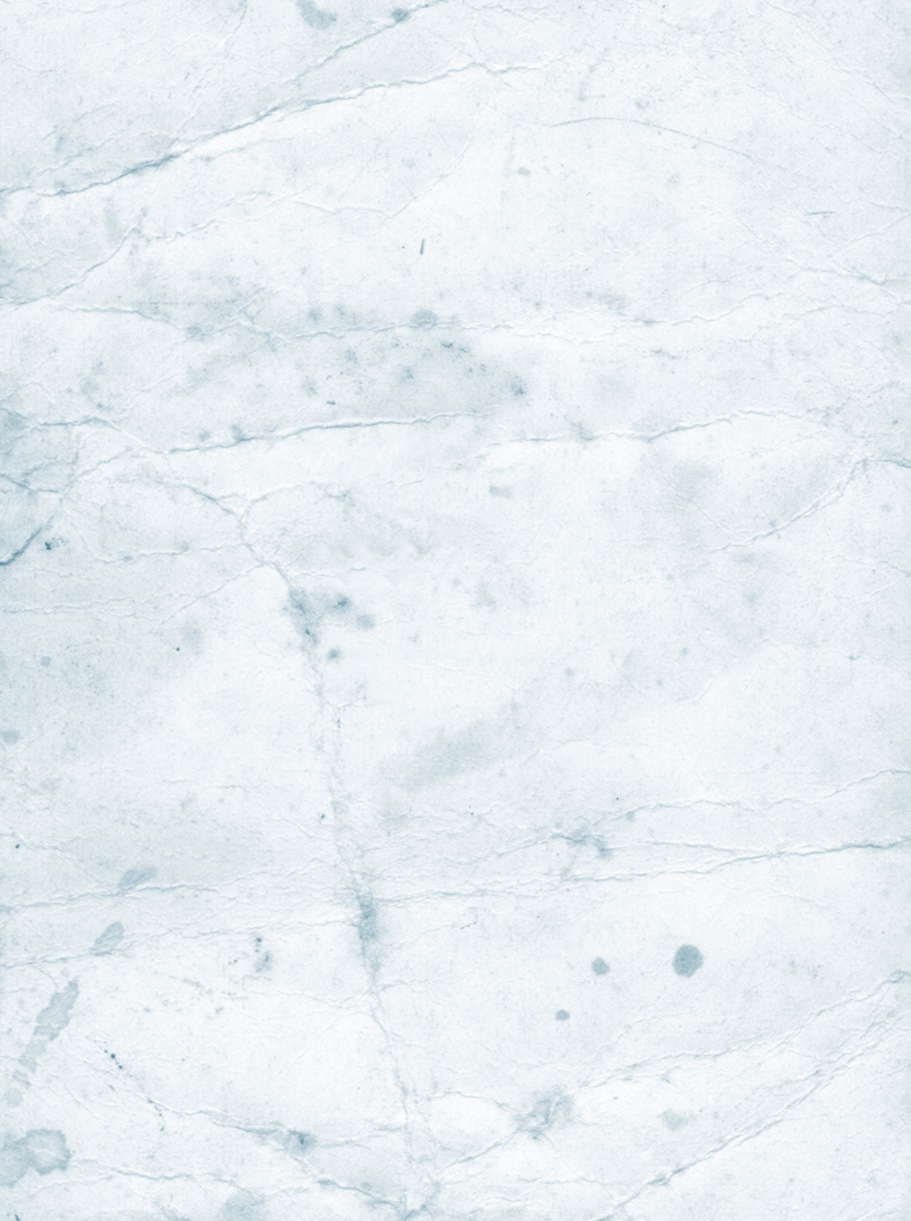 